 Magyar Ugrókötelesek Szövetsége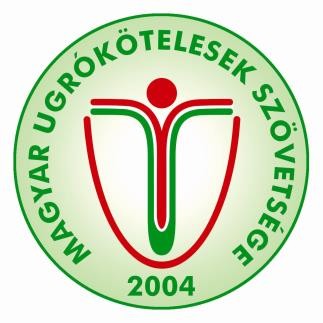 2836 Baj, Petőfi S. u. 137.ugrokotel@gmail.comTel.: +3670/3650236VERSENYKIÍRÁSOrszágos Egyéni és Páros Kötélugró BajnokságIdőpont:		2019.11.23-24 (Szombat-Vasárnap)  Helyszín:		Gandhi Gimnázium Sportcsarnok 7629 Pécs, Dobó I. u. 93.Rendező:		Magyar Ugrókötelesek SzövetségeRésztvevők:	minden MUKSZ versenyengedéllyel rendelkező sportoló és a kiírt nevezési díjat megfizető Szövetségen kívüli egyesületek sportolói.KORCSOPORTOKEgyéni versenyszámokban nincs minimum induló egy-egy korcsoport versenyzéséhez. 1 fő fiú induló egyedül versenyez a korcsoportjában.AMATŐR KATEGÓRIA (egyéni és páros versenyben, gyerek és serdülő korcsoportban)AMATŐR kategóriába nevezhető:aki a nevezés leadása idejében nem hajt 30 mp gyorsaságiban többet, mint:gyerek korcsoport 65 serdülő korcsoport 70              FONTOS: Az amatőr versenyzők és az amatőr kategória védelme érdekében a közgyűlés az alábbi szabályt hozta meg, amely a 2019-2020-as versenyévben életbe lép. A 30 mp-es gyorsasági számban a maximális nevezési korlát felett plusz 5 lépés az elfogadható. Az efölötti eredmények mind azonosak lesznek és az elért helyezés is. Gyermek korcsoportban minden 70 és efölötti eredmény 70 lépéssel kerül az eredménylistába. A serdülő korcsoportban minden 75 és efölötti eredmény 75 lépéssel kerül az eredménylistába.Az amatőr korcsoportban való indulás nem jelent „A”  kategóriába kerülést Diákolimpián. Az amatőr korcsoportban indulók nem vehetnek részt a válogató versenyen.Csak összetettre lehet nevezni ebben a kategóriában!PÁROS CSAPAT KORCSOPORTJÁNAK MEGHATÁROZÁSAAz egy csapatban versenyzők között maximum egy korcsoport különbség lehet. Ha 2 szomszédos korcsoportból áll a csapat, akkor az idősebb korcsoportos versenyző korcsoportjában versenyeznek.Legalább 3 csapat szükséges egy-egy korcsoport, ill. az adott korcsoporton belül a fiú és vegyes csapatok külön versenyzéséhez! Máskülönben a lányokkal versenyeznek. Korcsoporton belül összevonásra kerülnek a fiú és vegyes csapatok, ha így van 3 csapat. VERSENYSZÁMOKEGYÉNI VERSENY30 mp gyorsasági futás (minden korcsoportban)90 mp (csak gyerek kcs.), ill. 180 mp (serdülő, ifi, felnőtt kcs.) állóképességi futás45-75 mp zenés szabadon választott gyakorlat (minden korcsoportban, kivéve amatőr)          AMATŐR EGYÉNI VERSENY30 mp gyorsasági futás30-45mp zenés szabadon választott gyakorlat amatőr korcsoportban        ÖSSZETETT: az adott korcsoport minden versenyszámában indul. Mini, amatőr gyerek, amatőr serdülő korcsoport 2 versenyszám: 30mp gyorsasági és szabadon választott gyakorlatGyerek, serdülő, ifi felnőtt korcsoport 3 versenyszám: két gyorsasági és szabadon választott gyakorlat Minden versenyszámra lehet külön is nevezni, kivéve amatőr gyerek és amatőr serdülő korcsoportban!EXTRA SZÁMTripla: csak 2002-ben, vagy korábban születetteknek (időkorlát nélkül, első elakadásig egy felugrás alatt 3 hajtás folyamatos).  Ez a versenyszám egyben válogató verseny is a VB-re.VÁLOGATÓ A verseny egyben az első egyéni válogató verseny is a 2020. évi VB-re felnőtt (15+), Ifjúűsági VB (12-14), valamint nyílt versenyre (15+). Egy ország minden kategóriában (férfi, nő) és kategóriában (WC,YWC,OT) 3 versenyzőt küldhet. Akik a válogató versenyen részt kívánnak venni, ezt a nevezéskor jelezni kell!CSAPATVERSENY SZÁMOK Páros szabadon választott (2 fő): 45-75 mp zenés szabadon választott gyakorlatPáros duplázás versenyszám (2 fő): Mindkét fő duplázik 2x30 mpPáros összetett (2 fő) : Páros szabadon választott gyakorlat és páros duplázás versenyszámokMinden versenyszámra lehet külön is nevezni!ORVOSI IGAZOLÁSCsak az versenyezhet, aki igazolása verseny kezdete előtti regisztráció alkalmával bemutatásra került!Orvosi igazolást a kötélugró kiskönyvben orvos tölti ki és pecséttel látja el, alkalmasság időtartalmát jelezve.ZENENevezések beérkezése után minden egyesület kap egy linket levélben, ahova a klub összes indulójának zenéjét fel kell tölteni a levélben megadott néven és formátumban.NEVEZÉSA verseny nevezési határideje: 2019. október 31. éjfél (csütörtök), a rendszer ezután lezárásra kerül! Kérjük, hogy ezt az idén mindenki vegye komolyan.Amennyiben valaki a határidő után szeretne nevezni, úgy a MUKSZ részére 1,000 forint/versenyző büntetést kell fizetnie.A jelentkezés a www.muksz.hu oldalon online történik. REGISZTRÁCIÓVerseny helyszínére érkezéskor regisztrálni kell csapatoknak a versenyirodában, hiányzókat kötelesek jelezni. Regisztrációkor kell a bírói díjakat fizetni! Orvosi igazolásokat is ekkor kell bemutatni! Ezek nélkül a versenyzők nem léphetnek pályára!FIZETENDŐKNEVEZÉSI DÍJ	MUKSZ versenyengedéllyel rendelkezőknekegyéni versenyben (tripla is): 1.500 Ft/versenyszám/főcsapat versenyszámok: 2.500 Ft/csapat/versenyszámMUKSZ versenyengedéllyel NEM rendelkező sportolóknak kétszeres nevezési díjat kell fizetni a közgyűlés határozata alapján.BÍRÓI DÍJ	Egyéniben: 2.500 Forint /Induló Csapat versenyszámoknál: 1.500 Forint/VersenyszámFIZETÉSA nevezési díjakat a következő számlaszámra kérjük küldeni: Takarékszövetkezet 50100198-12106969Szalántai Kötélugró Sportegyesület 
 A közlemény rovatban kérjük feltüntetni: Nevezési díj + egyesület neve!!!A bírói díjakat a helyszínen kell fizetni készpénzben (számla ellenében), a regisztrációval egyidőben! NEVEZÉSI DÍJ FIZETÉSI HATÁRIDŐ: 2019. november 5.Amennyiben valaki a határidő után utal, úgy a szervező részére 1,000 forint/versenyző büntetést kell fizetnie.TOVÁBBI FONTOS INFORMÁCIÓKA díjakat mindenki köteles határidőben befizetni. Amennyiben az összeg befizetésre került, de a versenyző bármilyen okból nem tud részt venni a versenyen a visszafizetésre a következő lehetőségek állnak fenn:7. nappal a verseny napjáig a visszafizetés mértéke 0 %A verseny napja előtt 7-14 napig a visszafizetés mértéke 50 %A verseny napja előtt 15 napon túl  a visszafizetés mértéke 100%Ha a versenyző a verseny napjától számított három héten belül nem jelezte a nevezés visszavonását és nem fizette be az összeget, akkor köteles azt megtenni valamilyen formában. Az adott versenyző addig nem vehet részt további versenyeken, ameddig a tartozását nem rendezi.Ez a szabály vonatkozik a nevezési és bírói díjak összegére, szállás és étkezés költségeire is. DÍJAZÁS	Versenyszámonként, korcsoportonként és nemenként az 1-3. helyezett oklevelet kap. (kivéve amatőr korcsoport)Összetettben (egyéni, Páros ) korcsoportonként az 1-3. helyezett érem,  a 4-6. helyezett oklevelet kap.SZÁLLÁS és ÉTKEZÉSIdén a szervezők nem biztosítanak szervezett szállást és étkezést. Természetesen küldenek egy listát az erre vonatkozó javaslataikkal. TERVEZETT PROGRAMnovember 23 - 24. – egy napra tervezzük a korcsoportok egyéni és kétköteles számait, a nevezések beérkezése után várható a beosztás.A program természetesen nagyban függ a nevezések számától, összetételétől, így végleges program és részletes időterv csak a nevezések beérkezése után várható. Jó felkészülést, szeretettel várunk mindenkit!Minden olyan kérdésben, mely a kiírásban nem szerepel, a MUKSZ szabályai érvényesek.Pécs, 2019.szeptember 18.              Szajkó Nikolett			Apostol-Kovács Judit     		Csajkáné Lukács Erika                     Szervező			           MUKSZ Elnök        	    	    MUKSZ Főtitkár	             +36 30/2460592	                       +36703650236        	                 +36 30/5421307KorcsoportMegnevezésSzül. év§.Mini>2011I.Gyerek/Gyerek amatőr2011-2009II.Serdülő/Serdülő amatőr2008-2006III.Ifjúsági2005-2003IV.Felnőtt<2002